							Gödöllő, 2015. április 23.Tisztelt Iskolaigazgató Úrhölgy/Úr, Biológia tanár Úrhölgy/Úr!A magyar tudományos és természetfilmes szakma, valamint a hazai természet – és környezetvédelemmel foglalkozó szervezetek összefogásával idén első alkalommal rendezzük meg hazánkban a Nemzetközi Természetfilm Fesztivált Gödöllőn. A Fesztivál időpontja 2015. május 14-17. A Fesztivál kiemelt témája a természet- és a környezetvédelem, küldetése, hogy elérje a fiatalokat alkotóként, nézőként egyaránt. A Fesztiválra 424 filmmel neveztek az alkotók és nagyon sok olyan kiemelkedő alkotás van köztük, ami véleményünk szerint érdekelné a fiatalokat, általánostól a gimnáziumi korosztályig.A Fesztivál minden programja ingyenes!Szeretnénk a Fesztivál pénteki napját, ami május 15-e, a diákok számára megrendezni. A Királyi Kastély lovardájában (350-400 fő) lesz a központi vetítés, nagyszámú jelentkező esetén Művészetek Háza kamaratermében is.A filmeket 1.5 órás blokkokban vetítjük 9.00-tól 16.00-ig. A filmek összeállításánál minden blokkban lesz klasszikus természetfilm, etűd, animáció és dokumentumfilm, amik a környezetvédelem és természetvédelem kérdéskörrel foglalkoznak. A filmek trailerei (bemutatói) április 25-tól megnézhetők a Fesztivál weblapján (www.godollofest.com), május 5-től pedig a Fesztivál műsorfüzete is elérhető lesz online (filmelőzetesek a mellékletben találhatók).A gödöllői Alsóparkban szórakoztató szakmai programokkal várjuk a fiatalokat, amelyek szintén a Fesztivál üzeneteihez, értékeihez kötődnek.A vetítési blokkok megtekintése után a fiatalok a parkban ismerkedhetnek meg a zöld energiákkal, a cserkészélettel, nézhetik meg a magyar cápát, és tanulhatnak az újrahasznosítás fontosságáról stb.A vetítések blokkjaihoz kötve tervünk egy olyan rotáció kialakítása, ami lehetővé teszi, hogy egyszerre 500-600 fiatal is aktívan részt vegyen, megtekintse a Fesztivál programjait. Ezzel egy tartalmas, akár egész napos programra van lehetősége az osztályfőnökök a szaktanárok vezetésével a diákcsoportoknak. A teljes napi programba beilleszthető egy Kastélylátogatás, amit előzetes regisztráció után kedvezményes áron lehet megtekinteni.Nagyon fontosnak tartjuk, hogy a fiatalok találkozzanak a természetfilmekkel, és a kísérő rendezvényen bemutatott értékekkel, a természet csodáival.A zökkenőmentes lebonyolítás érdekében kérjük, május 5. (keddig) jelezzék vissza részvételi szándékukat (természetesen nem csak péntekre, a többi napra is van lehetőség csoportos látogatásra).Tisztelettel kérem, Önt és a szaktanárokat, hogy a mellékelt jelentkezési lapot küldjék el az info@godollofest.com címre vagy telefonon keressék Rácz Tímeát 30-563-7385.Várunk mindenkit a Fesztiválra!Gödöllő, 2015. április 23.Üdvözlettela Fesztivál szervezői nevébenSzékelyhidi Tamásfesztiváligazgató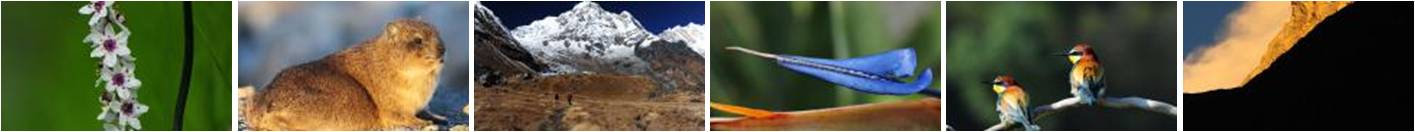 